    NOMBRE: ___________________________________________________FECHA:________________                                                                                                                                            Fecha de entrega 23/03Actividad Digital:Con la ayuda de un tutor realiza las siguientes actividades:Ingresar al siguiente link http://sitios.mineduc.cl/enlaces/textos_escolares/3ro/#page-03, donde aparecerá una ventana como la siguiente: 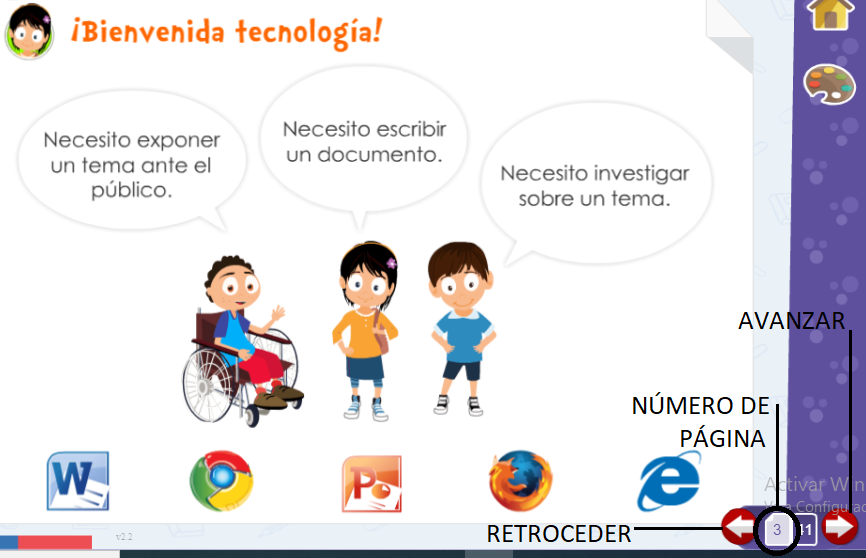 Completa las actividades de las páginas 3, 4, 5, 6, 7, 8 y 9 luego responde las siguientes preguntas: (2 ptos c/u) Marca con una X según corresponda.¿Qué programa necesito para escribir un documento? 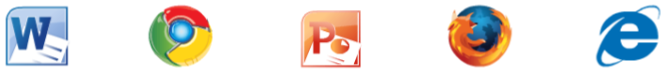 ¿Qué programa necesito para exponer un tema?¿Qué programa puedo utilizar para investigar un tema?¿Qué pasos tengo que realizar utilizando el programa Word para copiar texto de un lugar a otro?¿Qué pasos debo ejecutar para insertar una imagen en un documento Word?¿Qué herramienta puedo utilizar para dibujar el disfraz de un personaje de cuento?  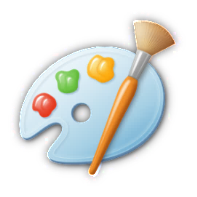 ¿Qué pasos tengo que realizar utilizando el programa Word para cortar texto de un lugar a otro?           Correo: rebecagandolfo.ccq@gmail.comCURRÍCULUM  (OA6)1. Pego el texto2. Selecciono en texto 3. Arrastro el texto1. Selecciono el texto 2. Elijo la herramienta copiar 3. Me ubico con el mouse donde quiero pegar mi texto 4. Selecciono la herramienta pegar Haz clic en la herramienta imagen Elegir una imagen haciendo clic sobre ellaElijo insertarElijo insertarHaz clic en la herramienta imagen Elegir una imagen haciendo clic sobre ella1. Pego el texto2. Selecciono en texto 3. Arrastro el texto1. Selecciono el texto 2. Elijo la herramienta cortar3. Me ubico con el mouse donde quiero pegar mi texto 4. Selecciono la herramienta pegar 